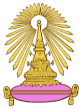 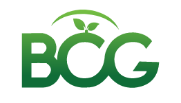 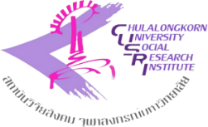 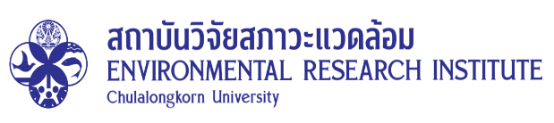 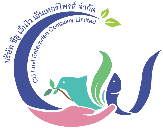 การฝึกอบรมหลักสูตรการใช้งานแพลตฟอร์มดิจิทัลเพื่อจำหน่ายผลิตภัณฑ์ทางการเกษตรวันพุธที่ 22 พฤศจิกายน 2566 เวลา 09.00 – 12.00 น. ณ ห้องประชุมเกษตรอำเภอสนามชัยเขต จังหวัดฉะเชิงเทรา
-----------------------------------------------เวลา  08.30  – 09.00 น.	ลงทะเบียน  เวลา  09.00  – 10.30 น.	     การอบรมภาคทฤษฏีว่าด้วยแพลตฟอร์มดิจิทัลเพื่อจำหน่ายสินค้า BCG			     โดย ดร. พิชญา สุรพลชัย ดร. พรพจน์ ศรีดัน และ ทีมวิทยากรจากศูนย์เชี่ยวชาญเฉพาะทางการขับเคลื่อน BCG สู่การพัฒนาอย่างยั่งยืน สถาบันวิจัยสังคม จุฬาลงกรณ์มหาวิทยาลัยเวลา 10.30 – 10.45 น.	รับประทานอาหารว่างเวลา 10.45 –11.45 น.    การประชุมเชิงปฏิบัติการเพื่อใช้งานแพลตฟอร์มดิจิทัลสำหรับจำหน่าย
                                 สินค้าBCG					   โดย ทีมวิทยากรจากศูนย์เชี่ยวชาญเฉพาะทางการขับเคลื่อน BCG 					         สู่การพัฒนาอย่างยั่งยืน สถาบันวิจัยสังคม จุฬาลงกรณ์มหาวิทยาลัยเวลา 11.45 – 12.00 น.     ประเด็น ถาม - ตอบ และกล่าวปิดการอบรม ----------------------------------------------------  